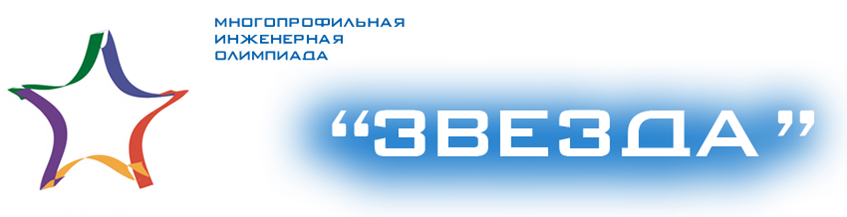 В ДГТУ стартовал отборочный этап Многопрофильной инженерной олимпиады «Звезда»Донской государственный технический университет является соорганизатором и региональной площадкой проведения Многопрофильной инженерной олимпиады «Звезда» (далее – МИО «Звезда») для обучающихся в 2022/2023 учебном году.	Отборочный этап МИО «Звезда» проводится по предметам/профилям в следующие сроки:МИО «Звезда» включена в Перечень олимпиад и конкурсных мероприятий Минпросвещения России и Минобрнауки России. Следовательно, победители и призеры получают право льготного поступления в ВУЗы (ч.12 ст. 71 Федерального закона от 29.12.2012 № 273-ФЗ «Об образовании в Российской Федерации»).Информация для участника отборочного этапа	Обучающиеся решают задания отборочного тура по месту учебы, для этого необходимо обратиться к своему классному руководителю и если образовательная организация подала заявку на участие в отборочном туре, то участнику остается только предоставить согласие на обработку персональных данных. Предмет/профильКлассыДата проведенияПредоставление результатов«Естественные науки»6-1115.11.2022 г.21.11.2022 г.«История»6-1117.11.2022 г.20.12.2022 г.«Обществознание»6-1122.11.2022 г.20.12.2022 г.«Русский язык»6-1124.11.2022 г.15.12.2022 г.«Экономика»9-1102.12.2022 г.15.12.2022 г.«Техника и технологии»(технологии материалов, машиностроение, авиационная и ракетно-космическая техника, техника и технологии наземного транспорта, приборостроение, технологии кораблестроения и водного транспорта)7-1129.11.2022 г.15.12.2022 г.